План-схема движения транспортных средств к местам разгрузки/погрузки (доставки грузов) и рекомендуемых безопасных путей передвижения обучающихся (воспитанников) по территории МДОУ «Детский сад №23 с. Шурскол»	  ДОУ                                                               д.8а                               ограждение ДОУ                                движение детей в(из) ДОУ  осуществляется по обочине навстречу  движения  транспортных средств                                                                                                                    движение транспортных средств                    искусственное освещение                                                        проезжая часть                                                                                  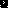 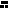 